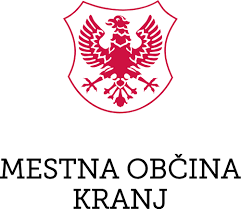 NAČRT JAVNE RAZSVETLJAVEVMESTNI OBČINI KRANJUpravljalec:Mestna občina KranjSlovenski trg 14000 Kranjwww.kranj.simok@kranj.siIzdelovalec načrta:VIGRED, ELEKTROINŠTALACIJE, d.o.o.Milje 44,4212 Visokowww.vigred-elektro.siinfo@vigred-elektro.siKranj, februar 2022Tabela 1:Osnovni podatki o Mestni občini Kranj in infrastrukturi javne razsvetljaveTabela : Podatki o svetilkahTabela : Število in delež svetilk ULOR>0Tabela : Število in delež svetilk po tehnologijiTabela : Pregled vrednosti svetlobnega onesnaževanja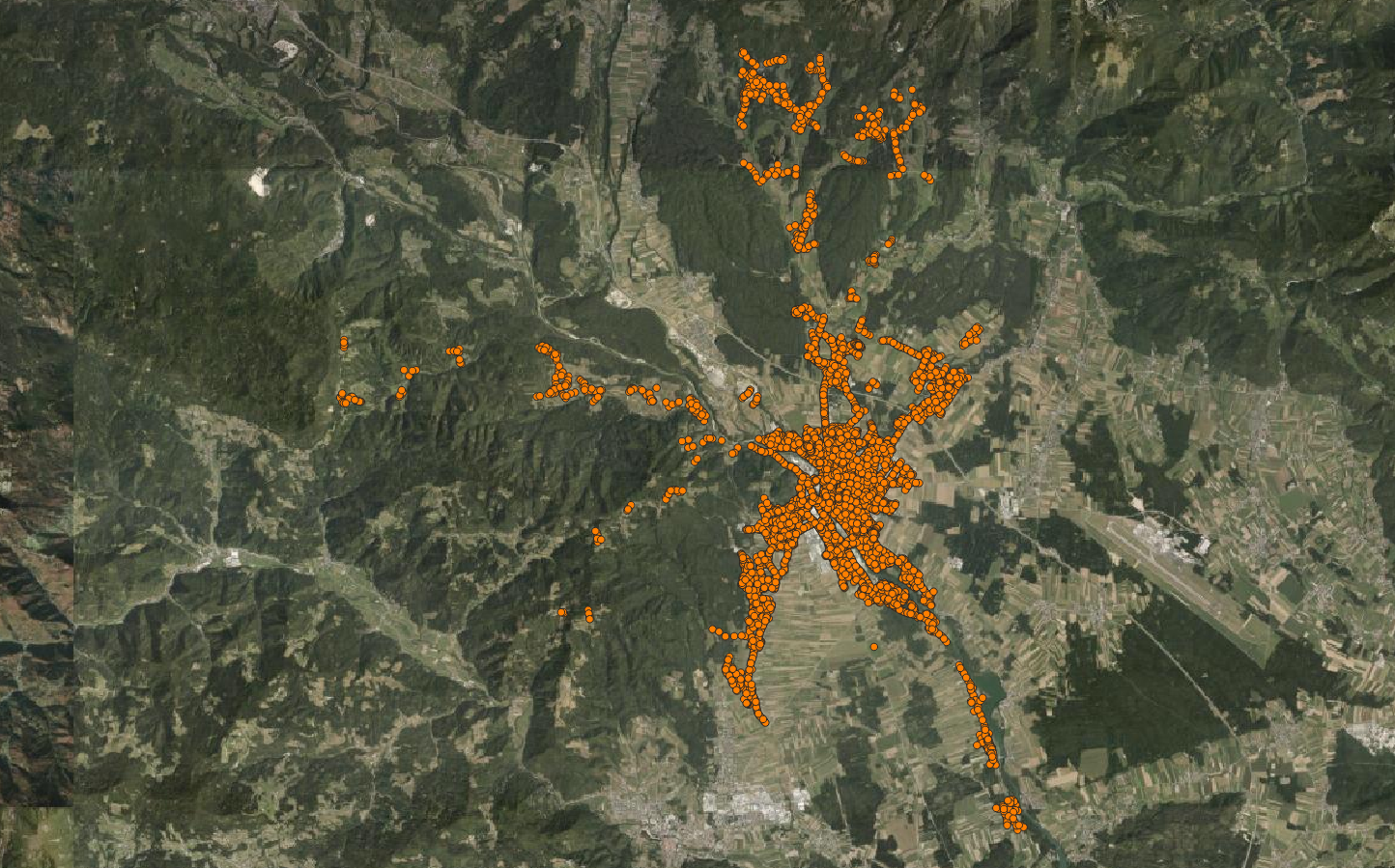 Slika 1: Prikaz lokacij svetilk in odjemnih mest na ortofoto podlagi območja Mestne občine KranjNaziv in naslov upravitelja razsvetljaveMestna občina KranjSlovenski trg 14000 KranjOpredelitev vrste razsvetljaveJavna razsvetljava (cestnarazsvetljava, razsvetljava javnihpovršin, dekorativna razsvetljava,razsvetljava objektov)Kraj razsvetljaveMestna občina KranjPovršina občine (km2)150,9Število prebivalcev56720Dolžina osvetljenih občinskih ali državnih cest zarazsvetljavo cest (km)229,4km osvetljenih cest (70% od skupaj 327,6km cest)Število svetilk6944Celotna električna moč svetilk (kW)501Poraba električne energije (MWh/leto)2.004Zap.št.SvetilkePoraba električne energije (MWh/leto)Moč [kW]Število svetilk (kos)1Svetilke na NT drogovih (višina do 6 m)64816242712Svetilke na VT drogovih (višina nad 6 m)13563392673SKUPAJSKUPAJ2.0045016944SvetilkeŠtevilo svetilkDelež svetilk (%)Poraba EE (MWh)Moč svetilk (kW)Svetilke, ki so v skladu z Uredbo687490,1%1.844461Svetilke, ki niso v skladu z Uredbo709,9%16040SKUPAJ6944100,0%2.004501SvetilkeŠtevilo svetilkDelež svetilk (%)Svetilke z LED tehnologijo2.23623,9%Svetilke s klasičnimi tehnologijami4.70876,1%SKUPAJ6.944100,0%Pred obnovoLetna poraba EE: (MWh/leto)2.004Skupna električna moč: [kW]501Število stalnih in začasnih prebivalcev občine[1]: (prebivalcev)56.720Letna porabljena EE na prebivalca za razsvetljavo cest in javnih površin: (kWh/prebivalca letno)35,33